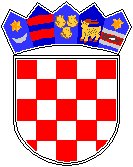 REPUBLIKA HRVATSKA GRAD ZAGREBOsnovna škola Petra ZrinskogZagreb, Krajiška 9KLASA: 003-06/19-01/09URBROJ: 251-132-19-2Zagreb, 19. prosinca 2019. g.                                                                                                                   Odluke Školskog odbora ( od javnog interesa) donesene na 4. sjedniciu školskoj godini 2019./20. održanoj 19.12.2019.                   ODLUKA:Članovi Školskog odbora jednoglasno su donijeli odluku o donošenju Plana nabave za 2020. god. ODLUKA:Članovi Školskog odbora jednoglasno su donijeli odluku o donošenju Financijskog plana za 2020. god. ODLUKA:Članovi Školskog odbora jednoglasno su donijeli odluku o nabavi stroja za pranje suđa po najpovoljnijoj pristigloj ponudi broj 156, ZIB ugo oprema d.o.o., Zagreb, u iznosu od 64.651,00 bez PDV-a.ODLUKA:Članovi Školskog odbora jednoglasno su donijeli odluku o izmjeni godišnjeg plana i programa rada za školsku godinu 2019./2020.:1.  Izmjena kalendara rada OŠ Petra Zrinskog (13 nastavnih dana):ZIMSKI ODMOR UČENIKA: od 24.12.2019. do 6.1.2020.PROLJETNI ODMOR UČENIKA: od 10.4.2020. do 14.4.2020.NASTAVNI DANI ZA SVE RAZREDE (razredi koji imaju manji broj dana za nadoknadu su naznačeni pod napomenom) :-  ponedjeljak 23. 12. 2019., -  od utorka 7. 1. 2020. do subote 11. 1. 2020.-  od srijede 15.4.2020. do subote 18.4.2020.-  subota 13.6.2020. prema posebnom rasporedu sati-  četvrtak 18.6.2020.-  petak 19.6.2020. završetak nastavne godineNAPOMENA:- razredi 1.b, 1.c i 3.b nemaju nadoknadu i za njih vrijedi školski kalendar 2019./20.- 3.a nadoknađuje dva nastavna dana -23- prosinca 2019. i 18. travnja 2020.- 3.d nadoknađuje 12 nastavnih dana – subota 11. siječnja 2020. za njih je neradna- 4.a, 4.b i 4.c nadoknađuju 10 nastavnih dana – subote 11. siječnja, 18. travnja i 13. lipnja 2020. za njih su neradne.2. Izmjena Rješenja o godišnjem i tjednom zaduženju učitelja i stručnih suradnika za školsku godinu 2019./20.            						                   Predsjednica Školskog odbora                                                                                                                Zlatica Čolja-Hršak	 